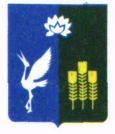 МУНИЦИПАЛЬНЫЙ КОМИТЕТЧкаловского сельского поселенияСпасского муниципального районаРЕШЕНИЕ 30 июля 2015 года                                   с.Чкаловское                                                     №291О внесении изменений в решение муниципального комитета Чкаловского сельского поселения  №19 от 02.11.2010 года «Об утверждении структуры администрации Чкаловского сельского поселения» (  в редакции решения №259 от 05.12.2014г.)       Руководствуясь статьей п.8 ст.37 Федерального закона от 06.10.2003 года №131-ФЗ «Об общих принципах организации местного самоуправления в Российской Федерации», Законом Приморского края от 04 июня 2007 года №83-КЗ «О реестре должностей муниципальной службы в Приморском крае», п.1 ст.40 Устава Чкаловского сельского поселения, рассмотрев обращение главы Чкаловского сельского поселения , муниципальный комитет Чкаловского сельского поселения РЕШИЛ:1.     Внести изменения в структуру администрации Чкаловского сельского поселения, утвержденную решением муниципального комитета Чкаловского сельского поселения от 02.11.2010 г. №19 «Об утверждении структуры администрации Чкаловского сельского поселения» (в редакции решения №259 от 05.12.2014г). (прилагается)2.      Настоящее решение вступает в силу с момента принятия и распространяется на правоотношения, возникающие с 01 августа 2015 года.Глава Чкаловского сельского поселения                                                     В.Н. Трусов